 363124, Республика Северная Осетия – Алания, с.Верхняя Саниба, ул. Губа Губиева, 48; тел./ факс: 8(86738) 3-57-77,http://www.ams-v-saniba.ru, e-mail:saniba.v@yandex.ru	ПОСТАНОВЛЕНИЕ № 4 15.04.2019г.                                                                                            с.В.Саниба«Об утверждении порядка проведения оценки эффективности реализации муниципальных программ Верхнесанибанского сельского поселения»              В соответствии с пунктом 3 статьи 179 Бюджетного кодекса Российской Федерации администрация Верхнесанибанского сельского поселения ПОСТАНОВЛЯЕТ:
      1. Утвердить прилагаемый Порядок проведения оценки эффективности реализации муниципальных программ Верхнесанибанского сельского поселения.
      2. Контроль за выполнением постановления оставляю за собой.      3. Опубликовать постановление на официальном сайте администрации
Верхнесанибанского  сельского поселения.Глава администрации                                                                                     Верхнесанибанского                                                                                                     сельского поселения                                                                      К.М.ДзебисовУæрæсейы ФедерациРеспубликæЦæгат Ирыстон – АланиГорæтгæрон районы Уæллаг Санибайы хъæуыбынæттон хиуынаффæйадыадминистраци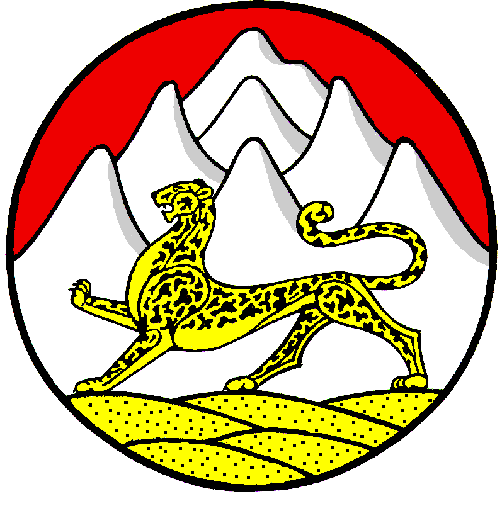 Российская ФедерацияРеспубликаСеверная Осетия – АланияАдминистрация местногосамоуправления Верхнесанибанского сельского поселения Пригородного района